PANDUAN LOGIN KE WEBMAIL  DELISERDANGKAB.GO.ID Buka browser Mozilla, ChromeKetikkan  alamat  webmail.deliserdangkab.go.id di browserAkan muncul tampilan seperti berikut  :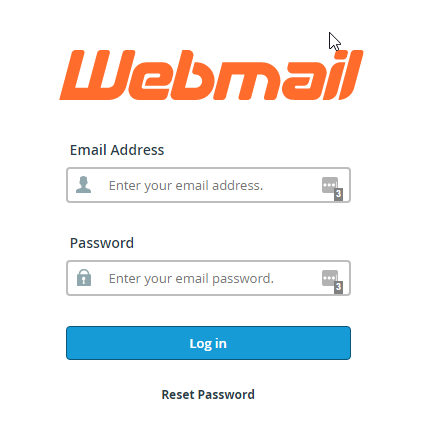 Kemudian masukkan Email dan Password  OPD  yang  telah diberikan oleh Kominfo Kabupaten Deli Serdang.Contoh  :Email		:  ketiknamaemail@deliserdangkab.go.idpassword	:  deliserdang123	Klik LoginAda 3 pilihan  tampilan yang di berikan  yaitu Horde, Roundcube, SquirrelMail  (Pilih salah satu)Selanjutnya anda merubah kata sandiSelesai  (anda  sudah dapat  mengirim dan menerima  Email)